CURRICULUM VITAE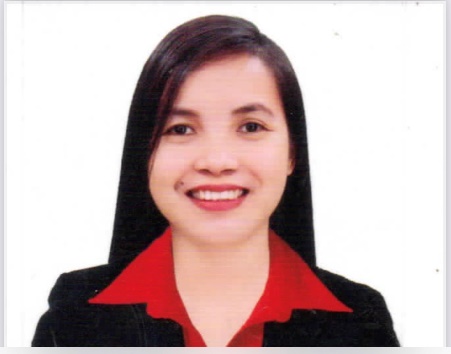 AINSLIE MARIE C. VILLARICOPUROK-2 CACAO, CALVARIO, LOAY, BOHOL
 Mobile No. 0945-761-9656
Email Add: ainsliemariec@gmail.comPERSONAL DATA:AGE: 33DATE OF BIRTH: APRIL 06, 1989GENDER: FEMALESTATUS: MARRIED		HEIGHT: 5’4RELIGION: ROMAN CATHOLICPERMANENT ADDRESS: P-2 CACAO, CALVARIO, LOAY, BOHOLPRESENT ADDRESS: P-2 CACAO, CALVARIO, LOAY, BOHOL	EDUCATION:EDUCATION LEVEL     : COLLEGE GRADUATECOURSE                       : BACHELOR OF SCIENCE IN TOURISM major in HOTEL, RESORT         AND   RESTAURANT MANAGEMENT                      SCHOOL/UNIVERSITY: UNIVERSITY OF BOHOLYEAR GRADUATED      :  MARCH 2011WORK EXPERIENCE:1. COMPANY 	: TAMBUNTING PAWNSHOP    DESIGNATION   : BRANCH APPRAISER    DURATION	: February 5, 2018 – April 05,2022    LOCATION	: TAGBILARAN CITY, BOHOL    JOB DESCRIPTION:Responsible in appraising real gold, silver and gadgetsIssuing money  remittances international/localAttending customers needs in pawning and also identifying real and fake jewelriesExchange different currencies (international)2. COMPANY 	: STARLITE MARINE AND INDUSTRIAL SERVICES CORP     DESIGNATION    : TERMINAL TELLER     DURATION	: JUNE 1, 2016 – JULY 15, 2017     LOCATION	: TAGBILARAN PORT, TAGBILARAN CITY, BOHOLJOB DESCRIPTION:Issuing of terminal fee tickets to all the passengersAnnouncing the arrivals and departures of all vesselsAttending passengers needs within the passenger terminal3. COMPANY	: AL BAZ WEDDING SUPPLIES AND CLASSIC RESTAURANT    DESIGNATION: SERVICE STAFF    DURATION	: APRIL 4, 2014 – APRIL 27, 2016   LOCATION 	: AL FAISAL ROAD, DAHAN, RAS AL KHAIMAH, UNITED ARAB EMIRATESJOB DESCRIPTION:Setting up all tables, chairs, linens and place settings where the guests will be seated.Setting up the food-serving area or create a buffet-style setup for guests to serve themselves.Cleaning up and tearing down the dining area. All plates, dishes, silverwares and glasses must be removed, it should be complete upon going home, linens collected, tables and chairs removed and garbage cleaned up and returns to the home location.To communicate efficiently and effectively in a friendly and positive manner with guests and other staff and management to create a pleasant atmosphere at all times.To ensure a clean and tidy appearance while representing at work4. COMPANY  	: BOHOL LA ROCA HOTEL     DESIGNATION: FRONT DESK STAFF     DURATION: MARCH 9, 2012 – MARCH 31, 2014     LOCATION: GRAHAM AVENUE, TAGBILARAN CITY, BOHOLJOB DESCRIPTION:Register guests and assigns rooms.Assists in pre-registration and blocking of rooms for reservations.Understands room status and room status tracking.Process guest check-outs.Uses proper telephone etiquette.Maintains the cleanliness and neatness of the front desk area.5. COMPANY 	:  STARLITE MARINE AND INDUSTRIAL SERVICES CORP    DESIGNATION: TERMINAL TELLER    DURATION	: AUGUST 20, 2011– JANUARY 20, 2012    LOCATION	: TAGBILARAN PORT, TAGBILARAN CITY, BOHOLJOB DESCRIPTION:Issuing of terminal fee tickets to all the passengersAnnouncing the arrivals and departures of all vesselsAttending passengers needs within the passenger terminalREFERENCE:CHARLA ENTERINAHotel SupervisorBohol La Roca Hotel0916-336-9129ERIC SORIANOOperational SupervisorTambunting Pawnshop0917-877-3526LYN ROMAGOSBranch Head StaffTambunting Pawnshop0909-096-6987